扎煤公司2020年年计划电缆类采购项目    技术规格书 招标编号：  第三标段：EL-06低压缆线材供货明细：低压线材部分技术规范书招 标 人：内蒙古扎赉诺尔煤业有限责任公司招标单位： 钢芯铝绞线技术规范1   本规范规定了钢芯铝绞线的的技术条件、试验方法、验收规则、包装运输及储存。1.1  本规范适用于城乡架空输配电线路用2  引用标准下列标准为最新版本的可能性。GB/T2900      电工名词术语  电线电缆GB/T3955      圆铝线GB/T3428      钢芯铝绞线用镀锌钢丝JB/T8173-1999 电线电缆交货盘3  产品表示方法   标称截面为铝120平方，钢为20平方的钢芯铝绞线，   表示为：LGJ      120/204  型号及名称LGJ—钢芯铝绞线5  电缆型号.规格符合表1，表2规定表1 电缆的型号表2  额定电压1KV电缆尺寸参数6 技术要求6.1 导体6.1.1铝导体表面光滑。7股以上的铝绞线和钢芯绞线中的圆铝线允许有接头。但成品绞线上两接头间的距离应不小于15米。镀锌钢丝应符合GB3428<钢芯铝绞线用镀锌钢丝>的规定。镀锌钢丝不允许接头。   6.1.2绞线导体的节距按表3表3LGJ   7 成品绞线7.1 绞后圆铝线的性能应符合下列规定：7.1.1抗拉强度应不小于GB3955—83中LY9型抗拉强度最小值的95%，试验时夹具的移动速 度应为25～100mm/min（参见附录C）。7.1.2 卷绕性能应符合GB3955—83中LY9型的规定。7.1.3  20℃时的电阻率应不大于0.028264Ω·mm2/m.7.2 绞后镀锌钢丝的性能应符合下列规定：7.2.1 抗拉强度应不小于1244N／mm2。试验时夹具移动速度为25～100mm/min。7.2.2 伸长1%时的应力符合GB3428—82规定（参见附录D）。7.2.3 韧性试验，在扭转试验或伸长率试验中任选一种。扭转速度应不超过每分钟60转，100倍线径长度试样上的扭转数应不少于16次。 伸长率试验时，标距长度为200mm试样的伸长率应不小于35%。7.2.4 卷绕性能应符合GB3428—82的规定。7.2.5 锌层的重量、附着性及均匀性符合GB3428—82规定（参见附录D）。7.3 成品绞线表面应光洁，不得有过量的润滑油脂和与良好的工业产品不相称的缺陷。7.4 铝绞线及钢芯铝绞线的交货长度应符合表2和表4的规定。任何一根线交货长度的允许 偏差为±5%。每一合同的总交货量中，允许有5%不小于三分之一标准交货长度的短线交货。 根据双方协议，允许以任何长度的绞线交货。8 验收规则及试验方法8.1 产品应由制造厂检验合格后方能出厂。 每件出厂的产品均应附有质量检验合格证。用户要求时，制造厂应提供按7.1条和7.2条规定的试验数据。8.2 产品按表4的规定进行检验。8.2.1 绞前取样：应从任意一批绞线所用的圆铝线和镀锌钢丝中，在不少于10%的根数上载 取，每项试验用试样，应从所选取的每根试样上载取。8.2.2 绞后取样：试样应从任一批中按绞线根数选取约10%。每一项的试件应从所选取的每 根试样上载取。注：测定镀锌钢丝伸长1%应力的试样，在中心的钢丝上载取。8.2.3 如用户提出要求有其代表在场的情况下进行试验时，按第 8.2.2条取样。除非双方另 有协议，试验应在制造厂进行。8.2.4如第一次试验有不合格时，应另取双倍数量的试样就不合格的项目进行第二次试验。如仍不合格时，应逐件检查。表49 包装及标志9.1 绞线应成盘交货，最外一层与电缆盘侧板边缘的距离应不小于30mm，并妥善包装。 连在一起的两根绞线，其连接处应至少剪断一半铝线，并将连接处的两边扎牢。 电缆盘应符合8173《电线电缆交货盘》的规定。 短段绞线允许成圈交货，每圈应至少捆扎三处，并妥善包装。用户要求时，制造厂应提供按7.1条和7.2条规定的试验数据。8.2 产品按表6的规定进行检验。8.2.1 绞前取样：应从任意一批绞线所用的圆铝线和镀锌钢丝中，在不少于10%的根数上载 取，每项试验用试样，应从所选取的每根试样上载取。8.2.2 绞后取样：试样应从任一批中按绞线根数选取约10%。每一项的试件应从所选取的每 根试样上载取。注：测定镀锌钢丝伸长1%应力的试样，在中心的钢丝上载取。8.2.3 如用户提出要求有其代表在场的情况下进行试验时，按第 8.2.2条取样。除非双方另 有协议，试验应在制造厂进行。8.2.4如第一次试验有不合格时，应另取双倍数量的试样就不合格的项目进行第二次试验。如仍不合格时，应逐件检查。表69 包装及标志9.1 绞线应成盘交货，最外一层与电缆盘侧板边缘的距离应不小于30mm，并妥善包装。 连在一起的两根绞线，其连接处应至少剪断一半铝线，并将连接处的两边扎牢。 电缆盘应符合GB4005—83《电线电缆交货盘》的规定。 短段绞线允许成圈交货，每圈应至少捆扎三处，并妥善包装。9.2 每盘或每圈绞线应附有标签。标明： a.制造厂名称；b.绞线型号及规格，mm2； c.由外至内每根绞线的长度，m； d.毛重及净重，kg；e.制造日期：年 月； f.本标准编号：GB1179-83。附录A 铝绞线及钢芯绞线性能参数计算说明（补充件）A.1 绞合时股线长度的增量。 绞线中除中心线外，任何一层每根股线的展开长度均大于绞线的长度，其增量与该层的节径比有关。A.2 绞线的电阻和重量A.2.1 铝绞线铝绞线的电阻等于一根与绞线等长的铝线电阻乘以表A1中一相应的绞合常数。计算时铝 的电阻率取 0.028264Ωmm2/m。铝绞线的重量等于一根与绞线等长的铝单线重量乘以表A1中 一相应的绞合常数。计算时铝的密度取2.703kg/dm3表A1	铝绞线的绞合常数注：表中常数按表3中最小和最大节径比的平均值计算。A.2.3 钢芯铝绞线表4中钢芯铝绞线的结构参数是根据表A2所列相应的铝钢股线直径比计算的。 钢芯铝绞线中钢芯的导电性可忽略不计。绞线的电阻只按铝线的电阻计算。任何长度绞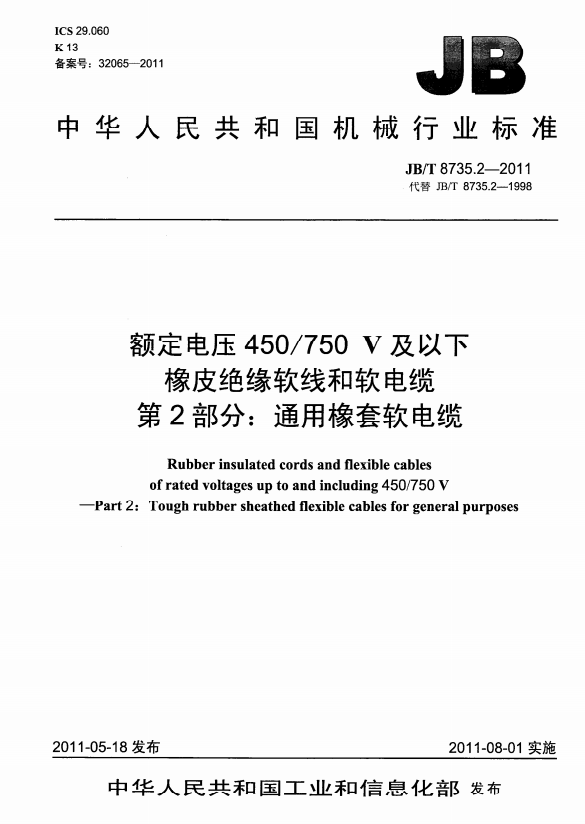 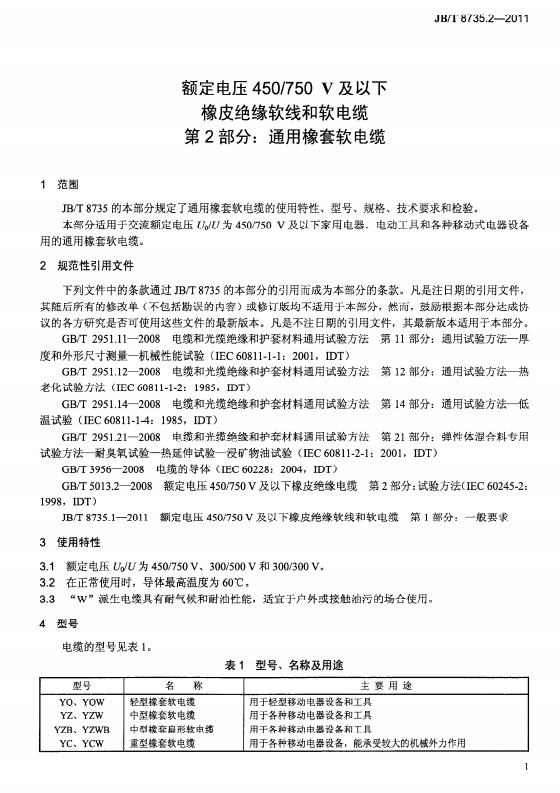 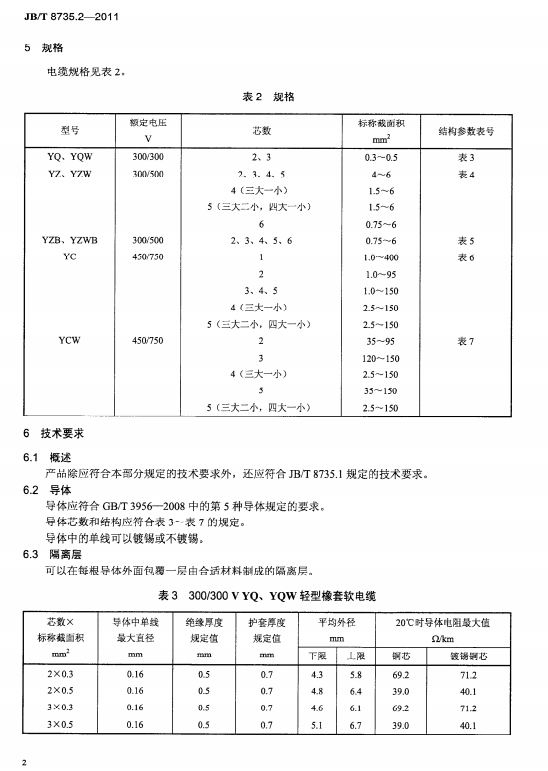 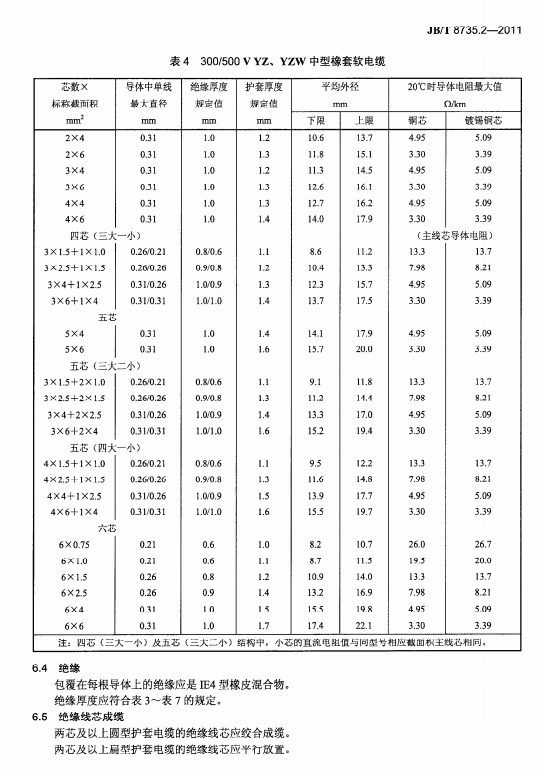 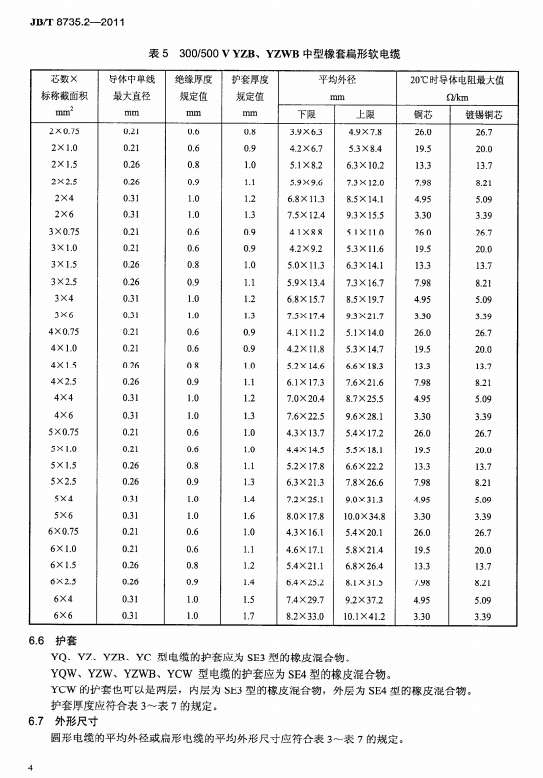 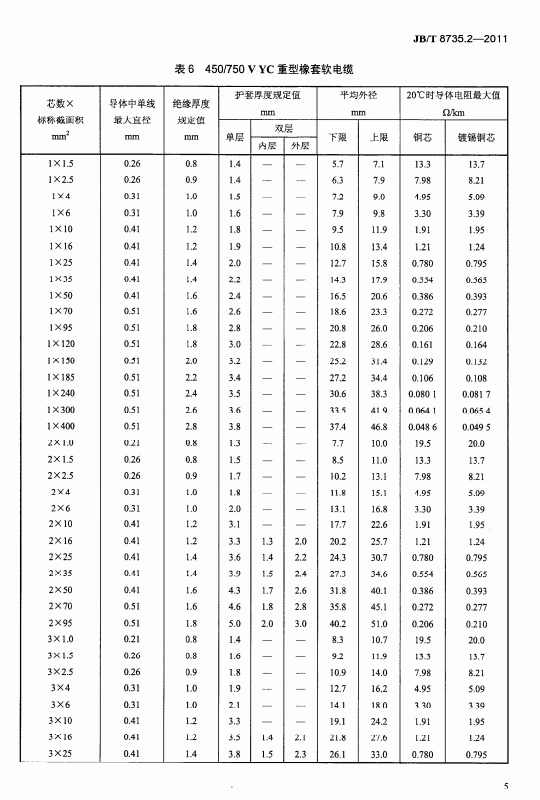 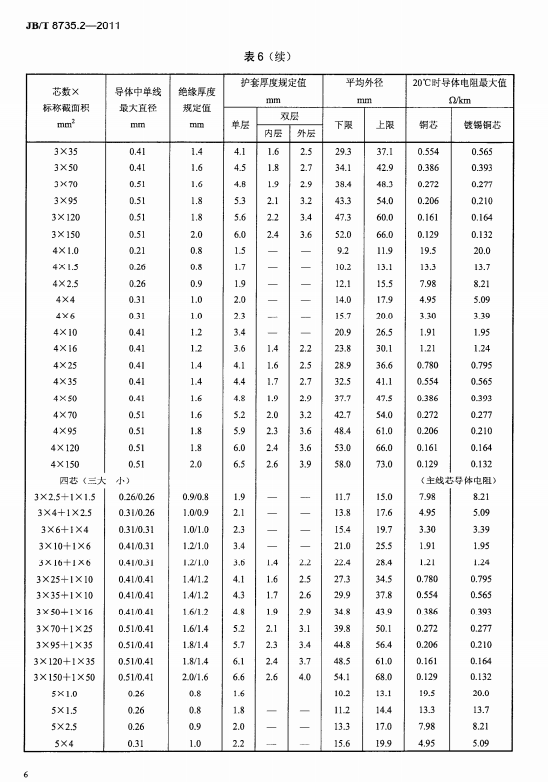 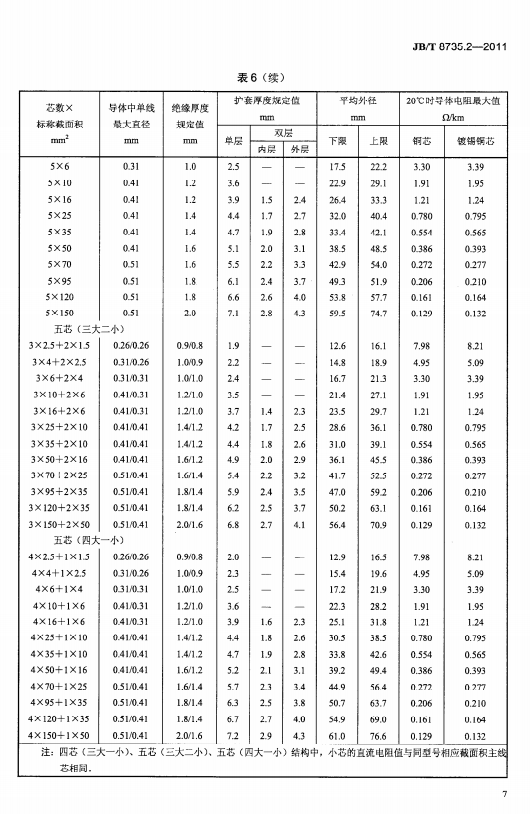 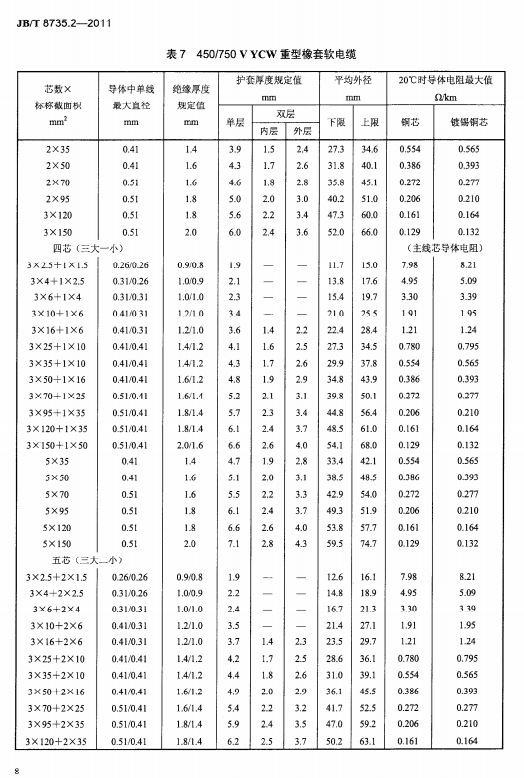 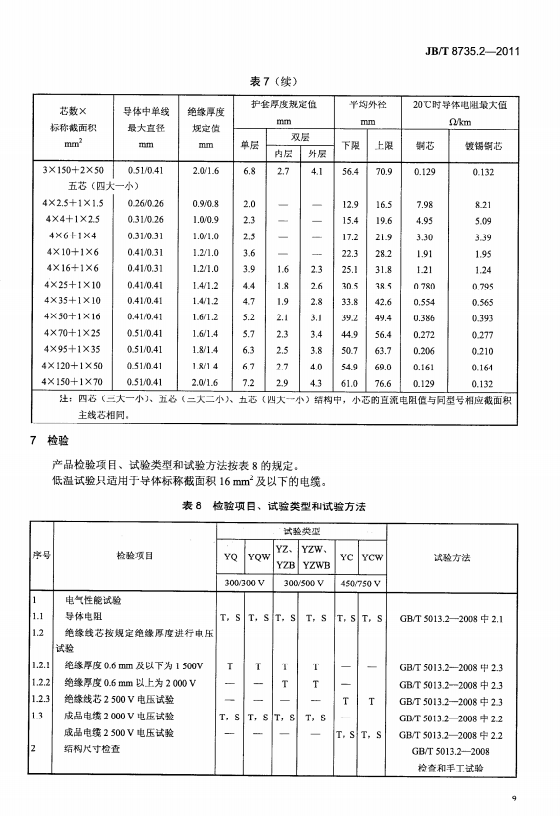 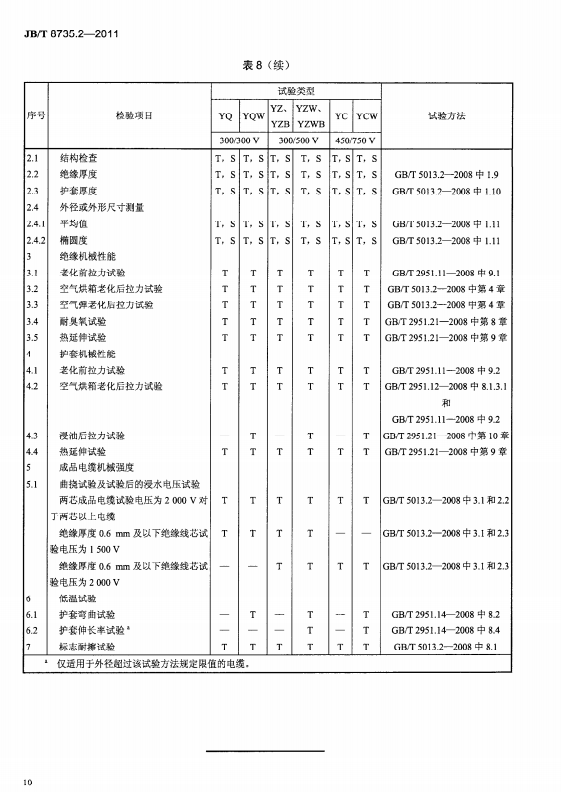 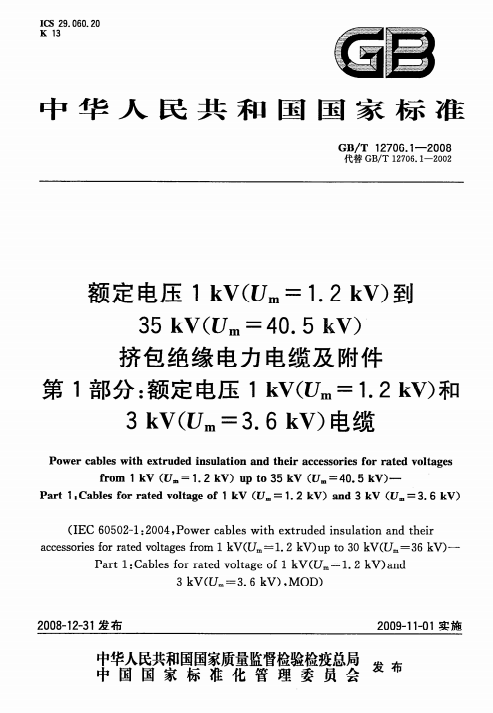 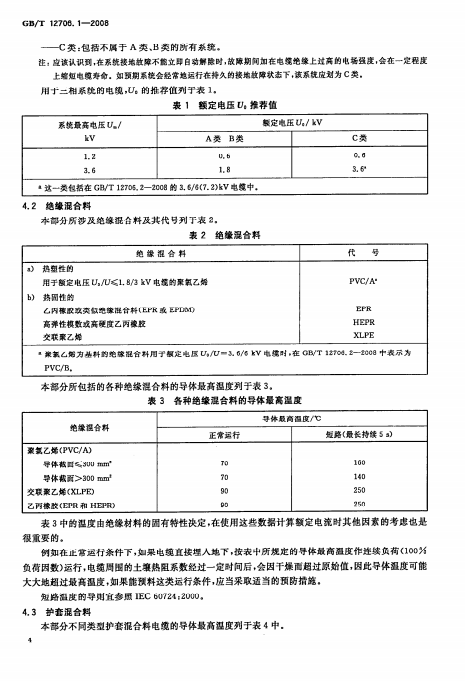 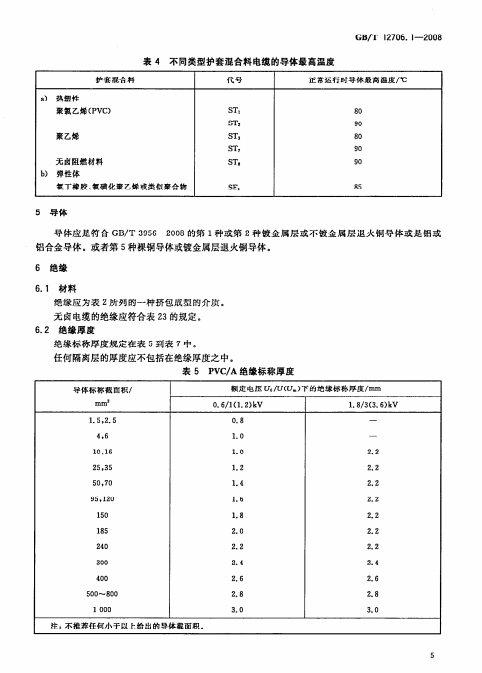 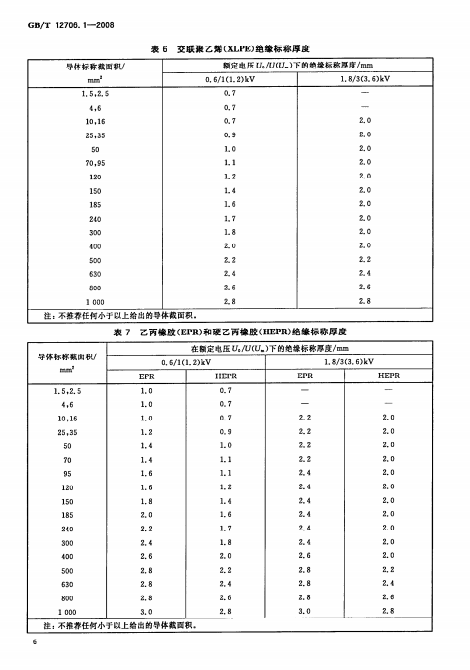 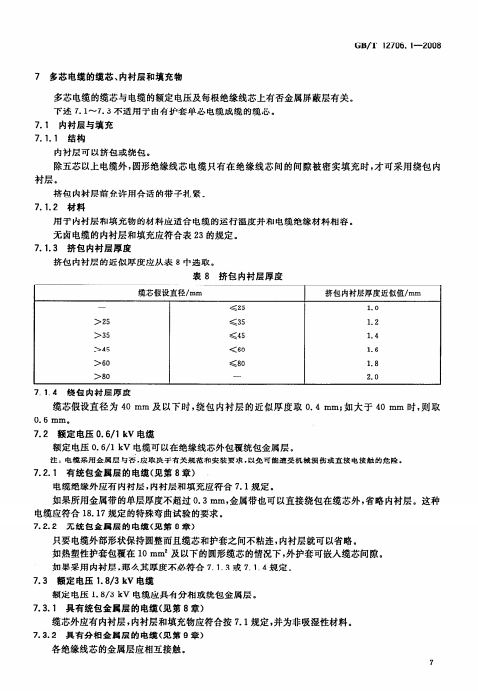 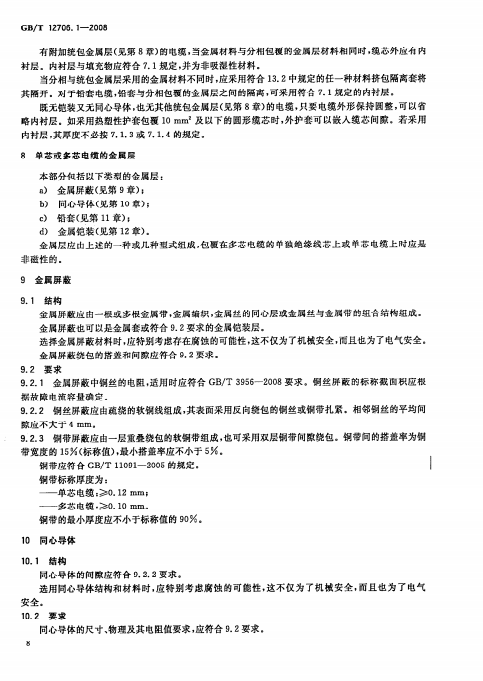 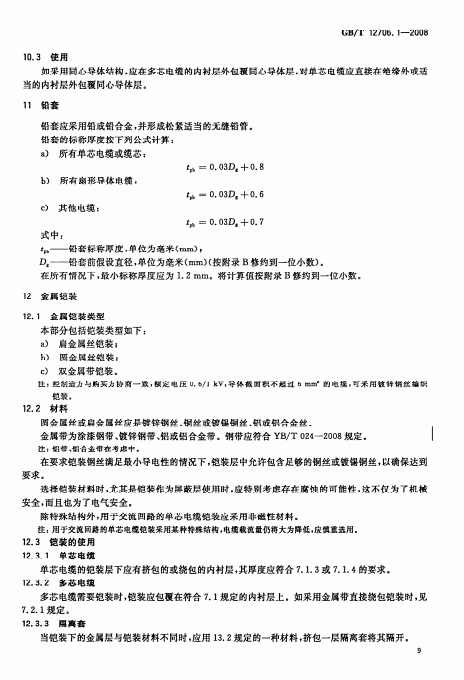 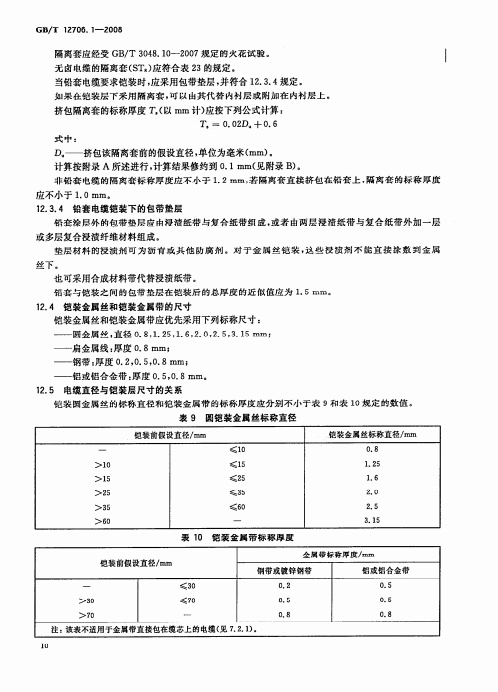 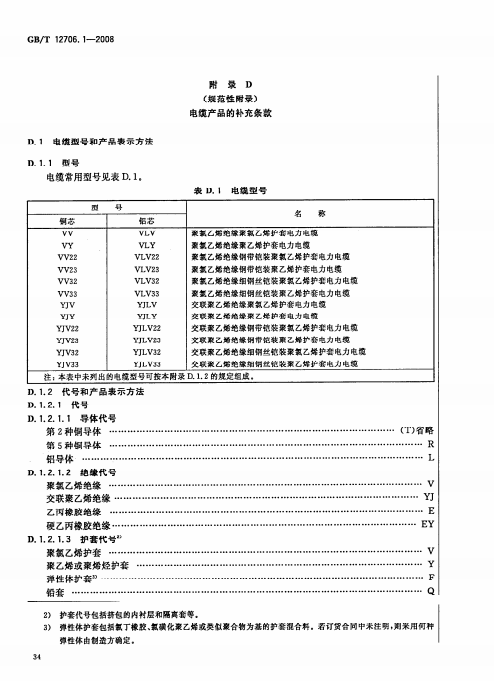 技术规范补充：1、橡套电缆YHD型产品适用于交流额定电压500V或直流电压1000V及以下作移动式电气设备传输电力线。电缆需在环境温度-50-50℃范围内使用。线芯的长期允许工作温度不超过65℃。2、技术规范书中，钢芯铝绞线技术参数表，50/8规格，导体中最少根数铝/钢：6/3.2，该参数为铝规格结构6根3.2mm的铝丝，不是导体根数，此处可以按国标要求的导体中最少根数铝/钢：6/1执行。3、技术规范书中，钢芯铝绞线技术参数表数据为GB1179-83版要求，最新国家标准GB/T1179-2017标准可以按最新国家标准规定执行。5、技术要求中橡套电缆标准JB/T8735.2-2011标准已有最新版JB/T8735.2-2016，可以按最新国家标准规定执行序号名称规格型号单位预估量序号名称规格型号单位预估量序号名称规格型号单位预估量合      计第三标段EL-06低压缆线材1钢芯铝绞线LGJ-50Kg1150 2钢芯铝绞线LGJ-70Kg1100 3钢芯铝绞线LGJ—95kg1000 4钢芯铝绞线LGJ—120kg500 5橡套电缆YC-0.5  3*10+1*6m200 6橡套电缆YC-0.5  3*16+1*6m400 7橡套电缆YC-0.5  3*25+1*10m300 8橡套电缆YC-0.5  3*35+1*10m400 9橡套电缆YC-0.5  3*4+1*2.5m300 10橡套电缆YC-0.5  3*50+1*16m200 11橡套电缆YC-0.5  3*6+1*4m500 12橡套电缆YHD-0.5 4*2.5m100 13橡套电缆YHD-0.5KV-4*25m120 14橡套电缆YHD-0.5KV-4*6m150 15交联电缆YJLV22-8.7/10KV 3*120米100 16交联电缆YJV22-0.6/1KV 3*10+1*6m100 17交联电缆YJV22-0.6/1KV 3*35+1*16m100 18交联电缆YJV22-0.6/1KV 3*50+1*25m100 19交联电缆VLV22-0.6/1KV 3*25+1*16m400 20交联电缆VLV22-0.6/1KV 3*35+1*16m500 21交联电缆VV22-3×25+1×16米100 22交联电缆VV22-3×35+1×16米100 型号名称用途LGJ钢芯铝绞线城乡架空输配电线路导体标称截面㎜²导体中最少根数铝/钢导体 外径   ㎜计算重量计算拉断力导体直流电阻最大 Ω/km50/86/3.209.6195.1168700.594670/106/111.4275.2233900.421795/1526/713.6380.8350000.3058120/2026/715.0466.8410000.2496结构元件绞	层节	径	比节	径	比结构元件绞	层最	小最	大钢	芯6 根层1328钢	芯12 根层1224铝	芯内	层1017铝	芯邻外层1016铝	芯外	层1014序号项	目条文号验收规则试验方法123  45结构尺寸 直 径 节径比 外    观材	料      电阻     钢丝性能55 6.1.26.1       6.1        5       6.1T,S    T,ST,ST,ST,SJB1071—77划印法 目力观察GB3955 GB3048      GB34282序号项	目条文号验收规则试验方法1234567结构尺寸 直 径 节径比 外    观材	料工艺质量铝线机械性能铝线电阻率钢丝性能长	度55.1.1,5.2.15.1.2,5.2.27.3467.1.1,7.1.27.1.37.27.4T,ST,ST,ST,ST,ST,ST,S RJB1071—77划印法 目力观察 GB3955-83及 GB3428—82目力观察及工艺参数 GB3955—83 GB3048.2—83 GB3428—82用计米器测量绞线中的股线根数绞	合	常	数绞	合	常	数绞线中的股线根数电	阻重	量71937610.14470.053570.027570.016767.09119.3437.7462.35